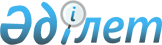 О внесении изменений в решение маслихата района Бәйтерек от 23 декабря 2023 года № 24-5 "О бюджете сельского округа Белес района Бәйтерек на 2023-2025 годы"Решение маслихата района Бәйтерек Западно-Казахстанской области от 24 ноября 2023 года № 9-5
      Маслихат района Бәйтерек РЕШИЛ:
      1. Внести в решение маслихата района Бәйтерек от 23 декабря 2022 года № 24-5 "О бюджете сельского округа Белес района Бәйтерек на 2023-2025 годы" следующие изменения:
      пункт 1 изложить в следующей редакции:
      "1. Утвердить бюджет сельского округа Белес на 2023-2025 годы согласно приложениям 1, 2 и 3 соответственно, в том числе на 2023 год в следующих объемах:
      1) доходы – 77 905 тысяч тенге:
      налоговые поступления – 3 258 тысяч тенге;
      неналоговые поступления – 61 тысяча тенге;
      поступления от продажи основного капитала – 0 тенге;
      поступления трансфертов – 74 586 тысяч тенге;
      2) затраты – 78 704 тысячи тенге;
      3) чистое бюджетное кредитование – 0 тенге:
      бюджетные кредиты – 0 тенге;
      погашение бюджетных кредитов – 0 тенге;
      4) сальдо по операциям с финансовыми активами – 0 тенге:
      приобретение финансовых активов – 0 тенге;
      поступления от продажи финансовых активов государства – 0 тенге;
      5) дефицит (профицит) бюджета – - 799 тысяч тенге;
      6) финансирование дефицита (использование профицита) бюджета –  799 тысяч тенге:
      поступления займов – 0 тенге;
      погашение займов – 0 тенге;
      используемые остатки бюджетных средств – 799 тысяч тенге.";
      приложение 1 к указанному решению изложить в новой редакции согласно приложению к настоящему решению.
      2. Настоящее решение вводится в действие с 1 января 2023 года. Бюджет сельского округа Белес на 2023 год
      тысяч тенге
					© 2012. РГП на ПХВ «Институт законодательства и правовой информации Республики Казахстан» Министерства юстиции Республики Казахстан
				
      Председатель маслихата

Н. Хайруллин
Приложение к решению
маслихата района Бәйтерек
от 24 ноября 2023 года № 9-5Приложение 1
к решению маслихата
района Бәйтерек
от 23 декабря 2022 года № 24-5
Категория
Категория
Категория
Категория
Категория
Категория
Сумма
Класс
Класс
Класс
Класс
Класс
Сумма
Подкласс
Подкласс
Подкласс
Подкласс
Сумма
Специфика
Специфика
Специфика
Сумма
Наименование
Сумма
1) Доходы
77 905
1
Налоговые поступления
3 258
01
Подоходный налог
125
2
Индивидуальный подоходный налог
125
04
Hалоги на собственность
3 017
1
Hалоги на имущество
142
3
Земельный налог
85
4
Hалог на транспортные средства
2 790
05
Внутренние налоги на товары, работы и услуги
116
3
Поступления за использование природных и других ресурсов
116
2
Неналоговые поступления
61
01
Доходы от государственной собственности
61
5
Доходы от аренды имущества, находящегося в государственной собственности
61
3
Поступления от продажи основного капитала
0
4
Поступления трансфертов
74 586
02
Трансферты из вышестоящих органов государственного управления
74 586
3
Трансферты из районного (города областного значения) бюджета
74 586
Функциональная группа
Функциональная группа
Функциональная группа
Функциональная группа
Функциональная группа
Функциональная группа
Сумма
Функциональная подгруппа
Функциональная подгруппа
Функциональная подгруппа
Функциональная подгруппа
Функциональная подгруппа
Сумма
Администратор бюджетных программ
Администратор бюджетных программ
Администратор бюджетных программ
Администратор бюджетных программ
Сумма
Программа
Программа
Программа
Сумма
Подпрограмма
Подпрограмма
Сумма
Наименование
Сумма
2) Затраты
78 704
01
Государственные услуги общего характера
58 360
1
Представительные, исполнительные и другие органы, выполняющие общие функции государственного управления
58 360
124
Аппарат акима города районного значения, села, поселка, сельского округа
58 360
001
Услуги по обеспечению деятельности акима города районного значения, села, поселка, сельского округа
58 360
07
Жилищно-коммунальное хозяйство
18 264
3
Благоустройство населенных пунктов
18 264
124
Аппарат акима города районного значения, села, поселка, сельского округа
18 264
008
Освещение улиц в населенных пунктах
17 964
009
Обеспечение санитарии населенных пунктов
0
011
Благоустройство и озеленение населенных пунктов
300
12
Транспорт и коммуникации
1 653
1
Автомобильный транспорт
1 653
124
Аппарат акима города районного значения, села, поселка, сельского округа
1 653
013
Обеспечение функционирования автомобильных дорог в городах районного значения, селах, поселках, сельских округах
1 653
15
Трансферты
427
1
Трансферты
427
124
Аппарат акима города районного значения, села, поселка, сельского округа
427
048
Возврат неиспользованных (недоиспользованных) целевых трансфертов
427
3) Чистое бюджетное кредитование
0
Бюджетные кредиты
0
Категория 
Категория 
Категория 
Категория 
Категория 
Категория 
Сумма
Класс 
Класс 
Класс 
Класс 
Класс 
Сумма
Подкласс
Подкласс
Подкласс
Подкласс
Сумма
Специфика
Специфика
Специфика
Сумма
Наименование
Сумма
5
Погашение бюджетных кредитов 
0
01
Погашение бюджетных кредитов
0
1
Погашение бюджетных кредитов, выданных из государственного бюджета
0
Функциональная группа
Функциональная группа
Функциональная группа
Функциональная группа
Функциональная группа
Функциональная группа
Сумма
Функциональная подгруппа
Функциональная подгруппа
Функциональная подгруппа
Функциональная подгруппа
Функциональная подгруппа
Сумма
Администратор бюджетных программ
Администратор бюджетных программ
Администратор бюджетных программ
Администратор бюджетных программ
Сумма
Программа
Программа
Программа
Сумма
Подпрограмма
Подпрограмма
Сумма
Наименование
Сумма
4) Сальдо по операциям с финансовыми активами
0
Приобретение финансовых активов
0
Категория 
Категория 
Категория 
Категория 
Категория 
Категория 
Сумма
Класс
Класс
Класс
Класс
Класс
Сумма
Подкласс
Подкласс
Подкласс
Подкласс
Сумма
Специфика
Специфика
Специфика
Сумма
Наименование
Сумма
6
Поступления от продажи финансовых активов государства
0
01
Поступления от продажи финансовых активов государства
0
1
Поступление от продажи финансовых активов внутри страны
0
5) Дефицит (профицит) бюджета
- 799
6) Финансирование дефицита (использование профицита) бюджета
799
7
Поступление займов
0
01
Внутренние государственные займы
0
2
Договоры займа
0
Функциональная группа
Функциональная группа
Функциональная группа
Функциональная группа
Функциональная группа
Функциональная группа
Сумма
Функциональная подгруппа
Функциональная подгруппа
Функциональная подгруппа
Функциональная подгруппа
Функциональная подгруппа
Сумма
Администратор бюджетных программ
Администратор бюджетных программ
Администратор бюджетных программ
Администратор бюджетных программ
Сумма
Программа
Программа
Программа
Программа
Сумма
Подпрограмма
Подпрограмма
Подпрограмма
Сумма
Наименование
Сумма
16
Погашение займов 
0
Категория
Категория
Категория
Категория
Категория
Категория
Сумма
Класс
Класс
Класс
Класс
Класс
Сумма
Подкласс
Подкласс
Подкласс
Подкласс
Сумма
Специфика
Специфика
Специфика
Сумма
Наименование 
Сумма
8
Используемые остатки бюджетных средств
799
01
Остатки бюджетных средств
799
1
Свободные остатки бюджетных средств
799